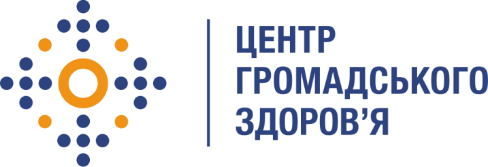 Державна установа«Центр громадського здоров’я Міністерства охорони здоров’я України» оголошує конкурс на відбір водія для керування флюоромобілем або автомобілем з портативним рентген обладнанням  в рамках виконання програми Глобального фонду для боротьби зі СНІДом, туберкульозом та малярією «Прискорення прогресу у зменшенні тягаря туберкульозу та ВІЛ-інфекції в УкраїніНазва позиції: Водій для керування флюоромобілем або автомобілем з портативним рентген апаратом  регіонального фтизіопульмонологічного центру.Рівень зайнятості: частковаГеографія діяльності: Миколаївська область.Інформація щодо установи:Державна установа «Центр громадського здоров’я Міністерства охорони здоров’я України» (ЦГЗ) — санітарно-профілактичний заклад охорони здоров’я, головними завданнями якого є діяльність у галузі громадського здоров’я і забезпечення потреб населення шляхом здійснення епідеміологічного нагляду, виконання повноважень щодо захисту населення від інфекційних та неінфекційних захворювань, лабораторної діяльності, біологічної безпеки та біологічного захисту. ЦГЗ виконує функції головної установи Міністерства охорони здоров’я України у галузі громадського здоров’я та протидії небезпечним, особливо небезпечним, інфекційним та неінфекційним захворюванням, біологічного захисту та біологічної безпеки, імунопрофілактики, лабораторної діагностики інфекційних недуг, гігієнічних та мікробіологічних аспектів здоров’я людини, пов’язаних із довкіллям, національного координатора Міжнародних медико-санітарних правил, координації реагування на надзвичайні ситуації у секторі громадського здоров’я.Завдання:Керування флюоромобілем або автомобілем з рентген апаратом регіонального фтизіопульмонологічного центру;Складання оптимальних маршрутів та графіків виїздів;Забезпечення належного технічного стану автотранспортного засобу;Своєчасне проведення технічного обслуговування транспортного засобу;Підготовка комплексного звіту із зазначенням дат та маршрутів виїздів, кілометражу та об’єму витрати палива. Вимоги до професійної компетентності:Досвід роботи на посаді  водія від 3 років;Досвід водіння авто від 5 років;Безаварійний стаж водіння;Водійське посвідчення категорії В, С;Відсутність шкідливих звичок, порядність.Резюме мають бути надіслані електронною поштою на електронну адресу: vacancies@phc.org.ua. В темі листа, будь ласка, зазначте: «113-2024 Водій для керування флюоромобілем або автомобілем з портативним рентген обладнанням  регіонального фтизіопульмонологічного центру».Термін подання документів – до 16 лютого 2024 року, реєстрація документів 
завершується о 18:00.За результатами відбору резюме успішні кандидати будуть запрошені до участі у співбесіді. У зв’язку з великою кількістю заявок, ми будемо контактувати лише з кандидатами, запрошеними на співбесіду. Умови завдання та контракту можуть бути докладніше обговорені під час співбесіди.Державна установа «Центр громадського здоров’я Міністерства охорони здоров’я України» залишає за собою право повторно розмістити оголошення про конкурс, скасувати конкурс, запропонувати договір з іншою тривалістю.